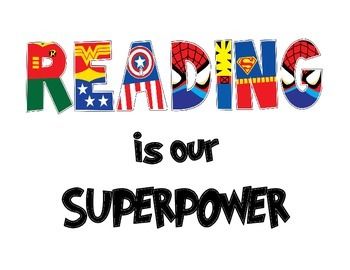 CALLING ALL SUPERHEROESTHE BRIARLAKE PTA 2019 READ-A-THON WILL BE UNDERWAYSEPTEMBER 9-30, 2019IT’S TIME TO READ!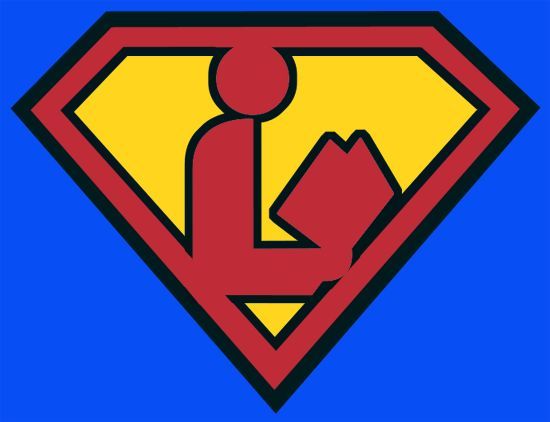 If your Super Reader is having trouble finding the fundraising page, access the Briarlake Fundraising Home Page at https://app.99pledges.com/fund/briarlakeeand search for the student’s name.*All cash or check donations can be placed in the Read –A-Thon Box in the front office. Checks made payable to Briarlake PTA.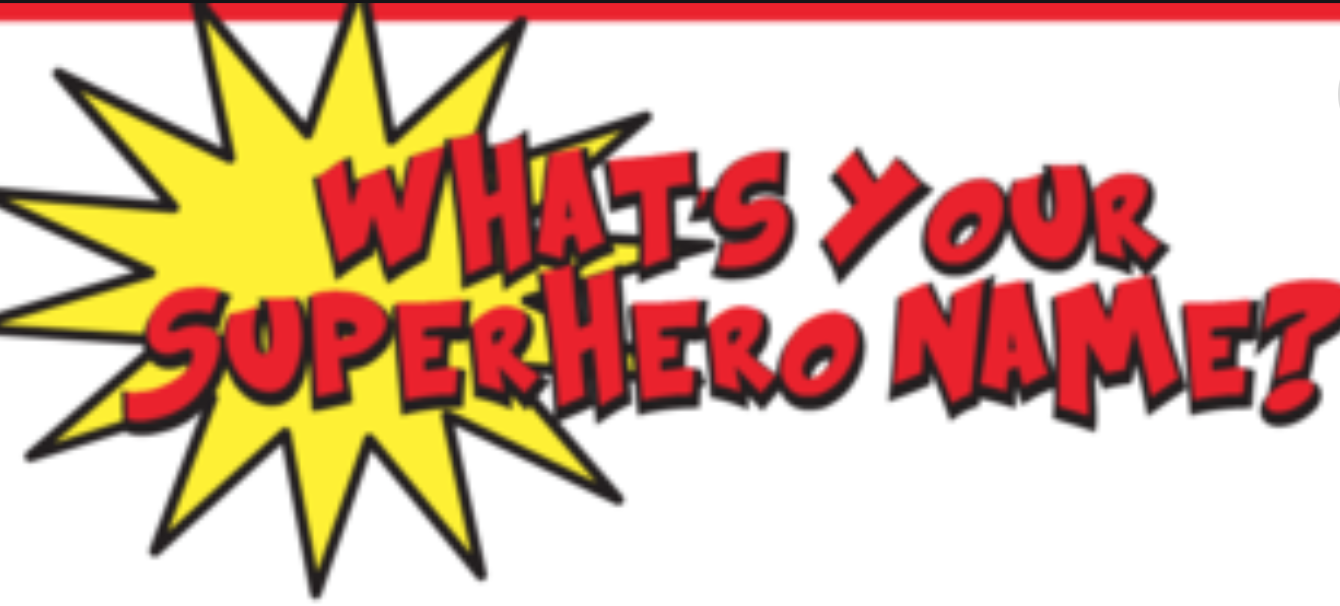 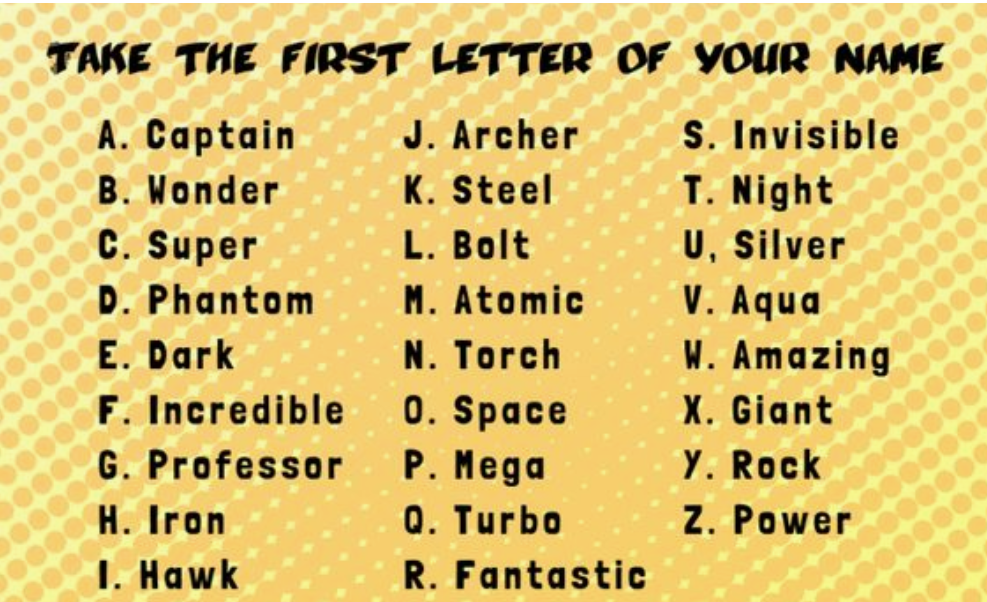 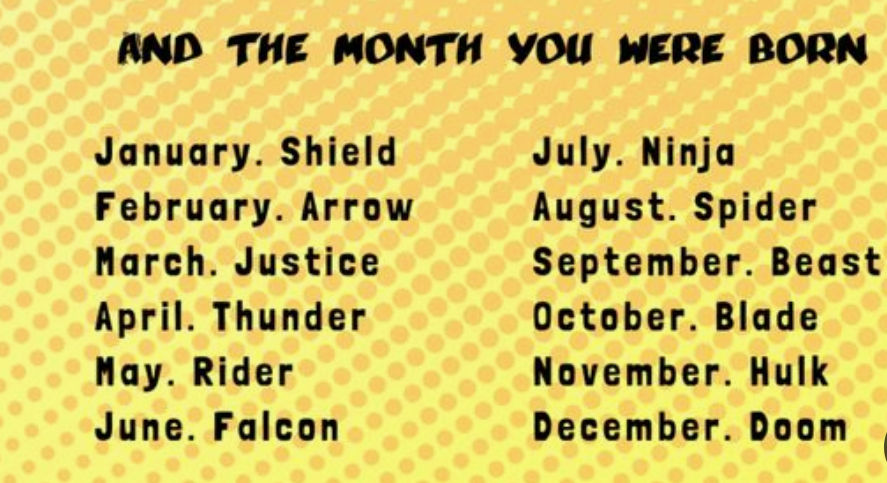 